Supplementary MaterialHow I Do It: The Neuro-Ophthalmological Assessment in Parkinson’s DiseaseNear Visual Acuity ChartStandard Logarithmic Visual Acuity Chart 2000 “New ETDRS” Chart “1” used to compare the visual acuity needed for reading various print objects (ETDRS = Early Treatment Diabetic Retinopathy Study). (Reprinted with permission from Precision Vision).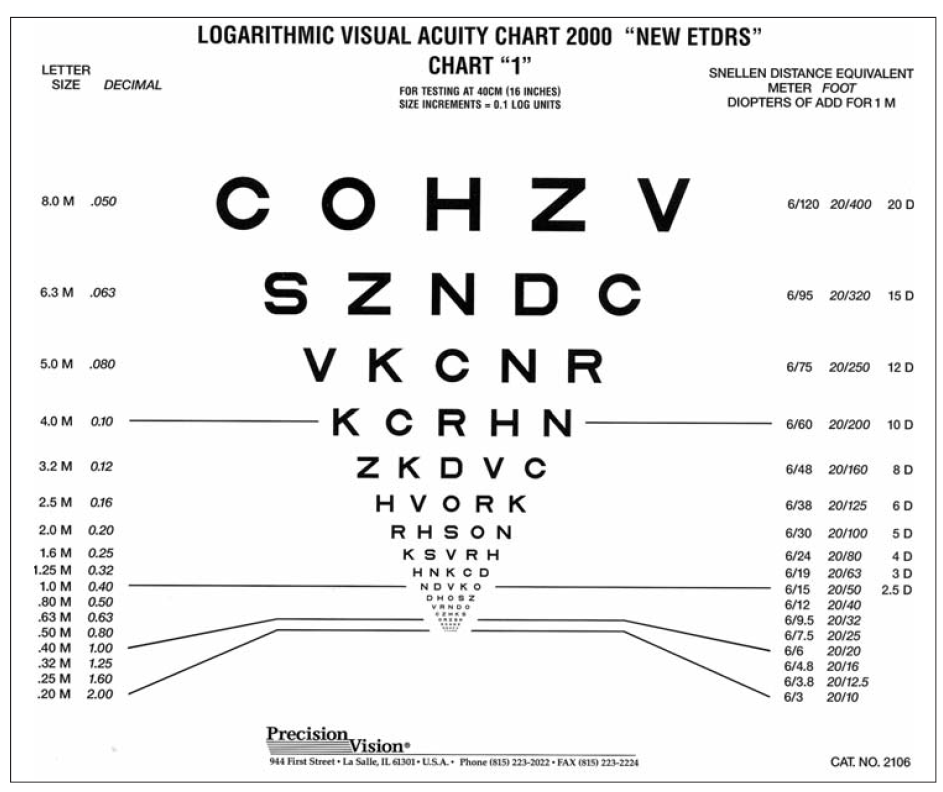 Amsler Grid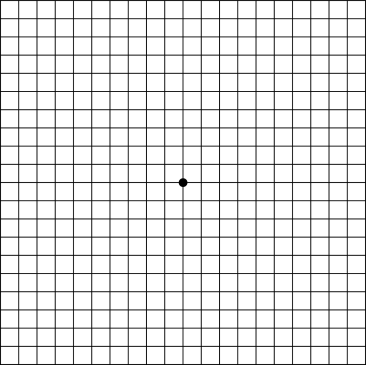 